บัญชีอัตราค่าธรรมเนียมท้ายข้อบัญญัติองค์การบริหารส่วนตำบลเมืองยางเรื่อง การจำหน่ายสินค้าในที่หรือทางสาธารณะ พ.ศ. ๒๕๕๘แบบ สณ  ๑คำขอรับใบอนุญาตเป็นผู้จำหน่ายสินค้าในที่หรือทางสาธารณะ              เขียนที่.............................................................              วันที่ ......... เดือน .......................... พ.ศ. ........ข้าพเจ้า (นาย/นาง/นางสาว).................................................................... อายุ ......... ปี สัญชาติ........... เลขหมายประจำตัวประชาชนเลขที่          อยู่บ้านเลขที่ ............ หมู่ที่ .......... ตรอก/ซอย ............................. ถนน ...............................ตำบล/แขวง.............................................                                  อำเภอ/เขต .................................. จังหวัด...............................โทรศัพท์...............................โทรสาร....................                                         	ขอยื่นคำขอรับใบอนุญาตเป็นผู้จำหน่ายสินค้าในที่หรือทางสาธารณะ  (ระบุชนิด/ประเภทของสินค้า)................................................................. บริเวณที่จำหน่ายสินค้า..........................................................................หมู่ที่ .......... ตรอก/ซอย ............................. ถนน ...............................ตำบล/แขวง.............................................                                  อำเภอ/เขต .................................. จังหวัด............................... จำหน่ายสินค้า  ตั้งแต่เวลา ........................... น.ถึงเวลา........................... น.  มีผู้ช่วยจำหน่ายสินค้า  รวม ........................... คน  คือ	.......................................................................................................................................................	.......................................................................................................................................................	.......................................................................................................................................................	.......................................................................................................................................................พร้อมทั้งได้แนบหลักฐานที่นำมาประกอบการพิจารณาคำขออนุญาต  ดังนี้คือ ๑. รูปถ่ายหน้าตรงครึ่งตัว  ไม่สวมหมวก  ไม่สวมแว่นดำ  ขนาด ๑x๑.๕ นิ้ว  ที่ถ่ายไว้ไม่         เกินหกสิบวันของผู้ขอรับใบอนุญาต  และผู้ช่วยจำหน่ายสินค้า  คนละ ๓ รูป ๒. สำเนาบัตรประชาชน และสำเนาทะเบียนบ้านของผู้ขอรับใบอนุญาตและผู้ช่วย         จำหน่ายสินค้า ๓. ใบรับรองแพทย์ของผู้ขอรับใบอนุญาตและผู้ช่วยจำหน่ายสินค้า  ตามแบบ สณ.๙ 		 ๔. แผนที่สังเขปแสดงที่ตั้งสถานที่จำหน่ายสินค้าขอรับรองว่าข้อความในแบบคำขอรับใบอนุญาตนี้เป็นความจริงทุกประการ (ลงชื่อ)......................................ผู้ขอรับใบอนุญาต 							     (.............................................) แบบ สณ.๒ใบอนุญาตจำหน่ายสินค้าในที่หรือทางสาธารณะ                         ผู้ได้รับใบอนุญาต	                                              ผู้ช่วยจำหน่ายสินค้า		    ชื่อ ......................................	            	   	    ชื่อ ......................................                         นามสกุล.............................	            		    นามสกุล.............................เล่มที่ ....................... เลขที่ ............/......................			ที่.............................................................		อนุญาตให้ ...................................................................... อายุ ............... ปี สัญชาติ ...............อยู่บ้านเลขที่ .............. หมู่ที่ ............ ตรอก/ซอย ............................................ ถนน .........................................ตำบล/แขวง.............................อำเภอ/เขต .......................... จังหวัด.......................โทรศัพท์...............................		๑. จำหน่ายสินค้าในที่หรือทางสาธารณะสินค้าประเภท ...........................................................		๒. สถานที่จำหน่ายสินค้า  อยู่ที่ ...............................................................................................หมู่ที่ ............ ตรอก/ซอย ............................. ถนน .............................ตำบล/แขวง.............................................อำเภอ/เขต .......................................... จังหวัด..............................................		๓. ใบอนุญาตนี้ให้ใช้เฉพาะผู้ได้รับใบอนุญาตและผู้ช่วยจำหน่ายสินค้า		๔. ค่าธรรมเนียมฉบับละ  ................ บาทต่อปี  ใบเสร็จรับเงินเล่มที่................ เลขที่ ............วันที่ ............ เดือน ................................... พ.ศ. ..............		๕. ผู้ได้รับใบอนุญาตจะต้องปฏิบัติตามเงื่อนไข  ตามข้อบัญญัติองค์การบริหารส่วนตำบล เมืองยาง  เรื่อง  การจำหน่ายสินค้าในที่หรือทางสาธารณะ  พ.ศ.  ๒๕๕๘  		ใบอนุญาตฉบับนี้ให้ใช้ได้จนถึงวันที่ ............ เดือน ................................... พ.ศ. ..............				ออกให้  ณ  วันที่ ............ เดือน ................................... พ.ศ. ..............							(ลงชื่อ).....................................................						                  (………..……………………………………)							ตำแหน่ง...................................................	          เจ้าพนักงานท้องถิ่นรายการต่ออายุใบอนุญาตคำเตือน  ผู้ได้รับใบอนุญาต  ต้องสามารถแสดงใบอนุญาตได้ตลอดเวลาที่จำหน่ายสินค้าแบบ สณ.๓ด้านหน้า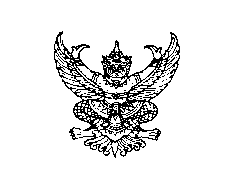 ด้านหลังแบบ สณ.๔คำขอรับใบอนุญาตเป็นผู้เร่ขายสินค้าในที่หรือทางสาธารณะ      เขียนที่........................................................................   วันที่ ............ เดือน .................................. พ.ศ. ...........ข้าพเจ้า (นาย/นาง/นางสาว).................................................................... อายุ ......... ปี สัญชาติ........... เลขหมายประจำตัวประชาชนเลขที่          อยู่บ้านเลขที่ ............ หมู่ที่ .......... ตรอก/ซอย ............................. ถนน ...............................ตำบล/แขวง.............................................                                  อำเภอ/เขต .................................. จังหวัด...............................โทรศัพท์...............................                                         	ขอยื่นคำขอรับใบอนุญาตเป็นผู้เร่ขายสินค้าในที่หรือทางสาธารณะ  (ระบุชนิด/ประเภทของสินค้า).................................................................................................................................................................................๑. สถานที่เร่ขายสินค้า...........................................................................................................................ตำบล/แขวง............................................อำเภอ/เขต .................................. จังหวัด...........................................  ๒. ผู้ช่วยจำหน่ายสินค้า  คือ..……………………………………………………………………………………………………พร้อมคำขอนี้ได้แนบหลักฐานที่นำมาประกอบการพิจารณาคำขออนุญาต  ดังนี้คือ ๑. รูปถ่ายหน้าตรงครึ่งตัว  ไม่สวมหมวก  ไม่สวมแว่นดำ  ขนาด ๑x๑.๕ นิ้ว  ที่ถ่ายไว้ไม่เกินหกสิบวันของผู้ขอรับใบอนุญาต  และผู้ช่วยจำหน่ายสินค้า  คนละ ๓ รูป ๒. สำเนาบัตรประชาชน และสำเนาทะเบียนบ้านของผู้ขอรับใบอนุญาตและผู้ช่วยจำหน่ายสินค้า ๓. ใบรับรองแพทย์ของผู้ขอรับใบอนุญาตและผู้ช่วยจำหน่ายสินค้า  ตามแบบ สณ.๙ ขอรับรองว่าข้อความในแบบคำขอรับใบอนุญาตนี้เป็นความจริงทุกประการ (ลงชื่อ)......................................ผู้ขอรับใบอนุญาต 							     (.............................................)แบบ สณ.๕ใบอนุญาตเร่ขายสินค้าในที่หรือทางสาธารณะ                         ผู้ได้รับใบอนุญาต	                                              ผู้ช่วยจำหน่ายสินค้า		    ชื่อ ......................................	            	   	    ชื่อ ......................................                         นามสกุล.............................	            		    นามสกุล.............................เล่มที่ ....................... เลขที่ ............/......................			ที่.............................................................		อนุญาตให้ ...................................................................... อายุ ............... ปี สัญชาติ ...............อยู่บ้านเลขที่ .............. หมู่ที่ ............ ตรอก/ซอย ............................................ ถนน .........................................ตำบล/แขวง.............................................อำเภอ/เขต ...................................... จังหวัด.......................................โทรศัพท์.....................................						๑. เร่ขายสินค้าในที่หรือทางสาธารณะสินค้าประเภท ..............................................................		๒. สถานที่เร่ขายสินค้า  อยู่ที่ ...................................................................................................ตำบล/แขวง.........................................อำเภอ/เขต .......................................... จังหวัด........................................		๓. ใบอนุญาตนี้ให้ใช้เฉพาะผู้ได้รับใบอนุญาตและผู้ช่วยจำหน่ายสินค้า		๔. ค่าธรรมเนียมฉบับละ  ................ บาทต่อปี  ใบเสร็จรับเงินเล่มที่................ เลขที่ ............วันที่ ............ เดือน ................................... พ.ศ. ..............		๕. ผู้ได้รับใบอนุญาตจะต้องปฏิบัติตามเงื่อนไข  ตามข้อบัญญัติองค์การบริหารส่วนตำบล    เมืองยาง  เรื่อง การจำหน่ายสินค้าในที่หรือทางสาธารณะ  พ.ศ.  ๒๕๕๘  		ใบอนุญาตฉบับนี้ให้ใช้ได้จนถึงวันที่ ............ เดือน ................................... พ.ศ. ..............				ออกให้  ณ  วันที่ ............ เดือน ................................... พ.ศ. ..............							(ลงชื่อ).....................................................						                  (………..……………………………………)							ตำแหน่ง...................................................	          เจ้าพนักงานท้องถิ่นรายการต่ออายุใบอนุญาตคำเตือน  ผู้ได้รับใบอนุญาต  ต้องสามารถแสดงใบอนุญาตได้ตลอดเวลาที่จำหน่ายสินค้าแบบ สณ.๖ด้านหน้าด้านหลังแบบ สณ.๗คำขอต่ออายุใบอนุญาตเป็นผู้จำหน่ายหรือเร่ขายสินค้าในที่หรือทางสาธารณะ              เขียนที่.............................................................              วันที่ ......... เดือน .......................... พ.ศ. ........ข้าพเจ้า (นาย/นาง/นางสาว).................................................................... อายุ ......... ปี สัญชาติ........... เลขหมายประจำตัวประชาชนเลขที่          อยู่บ้านเลขที่ ............ หมู่ที่ .......... ตรอก/ซอย ............................. ถนน ...............................ตำบล/แขวง.............................................                                  อำเภอ/เขต ................................................. จังหวัด..........................................โทรศัพท์.....................................                                         	ขอยื่นคำขอต่ออายุใบอนุญาตเป็นผู้จำหน่าย / เร่ขาย สินค้าในที่หรือทางสาธารณะ (ระบุชนิด/ประเภทของสินค้า).............................................................................................................................. ดังต่อไปนี้๑. บริเวณที่จำหน่าย / เร่ขาย  สินค้า.....................................................................................................ตำบล/แขวง.............................................อำเภอ/เขต .................................. จังหวัด........................................... ๒. ชื่อผู้ช่วยจำหน่ายสินค้า......................................................................................................................พร้อมทั้งได้แนบหลักฐานที่นำมาประกอบการพิจารณาคำขออนุญาต  ดังนี้คือ ๑. รูปถ่ายหน้าตรงครึ่งตัว  ไม่สวมหมวก  ไม่สวมแว่นดำ  ขนาด ๑x๑.๕ นิ้ว  ที่ถ่ายไว้ไม่         เกินหกสิบวันของผู้ขอรับใบอนุญาต  และผู้ช่วยจำหน่ายสินค้า  คนละ ๓ รูป ๒. สำเนาบัตรประชาชน และสำเนาทะเบียนบ้านของผู้ขอรับใบอนุญาตและผู้ช่วย         จำหน่ายสินค้า ๓. ใบรับรองแพทย์ของผู้ขอรับใบอนุญาตและผู้ช่วยจำหน่ายสินค้า  ตามแบบ สณ.๙ 		 ๔. แผนที่สังเขปแสดงที่ตั้งสถานที่จำหน่าย / เร่ขาย สินค้าขอรับรองว่าข้อความในแบบคำขอต่ออายุใบอนุญาตนี้เป็นความจริงทุกประการ (ลงชื่อ).............................................ผู้ขอต่ออายุใบอนุญาต 						       (.............................................)แบบ สณ.๘คำขออนุญาตการต่างๆ              เขียนที่.............................................................              วันที่ ......... เดือน .......................... พ.ศ. ........ข้าพเจ้า (นาย/นาง/นางสาว).................................................................... อายุ ......... ปี สัญชาติ........... เลขหมายประจำตัวประชาชนเลขที่          อยู่บ้านเลขที่ ............ หมู่ที่ .......... ตรอก/ซอย ............................. ถนน ...............................ตำบล/แขวง.............................................                                  อำเภอ/เขต ................................................. จังหวัด..........................................โทรศัพท์.....................................                                         ขอยื่นคำร้องขออนุญาต  ต่อเจ้าพนักงานท้องถิ่น  ดังนี้ด้วย............................................................................................................................................................................................................................................................................................................................................................................................................................................................................................................................................................................................................................................................................................................................................................................................................................................................................................................................................................................................................................................		มีความประสงค์..................................................................................................................................................................................................................................................................................................................................................................................................................................................................................พร้อมทั้งได้แนบหลักฐานที่นำมาประกอบการพิจารณาคำร้องขออนุญาต  ดังนี้คือ ๑. สำเนาบัตรประชาชนของผู้ยื่นคำร้องขออนุญาต ๒. อื่นๆ (ระบุ)................................................................................................................... ขอรับรองว่าข้อความในแบบคำขออนุญาตนี้เป็นความจริงทุกประการ (ลงชื่อ).............................................ผู้ขออนุญาต 						       (.............................................)แบบ สณ.๙คำขอรับใบแทนใบอนุญาตเป็นผู้จำหน่ายสินค้าในที่หรือทางสาธารณะ                                                                              เขียนที่..........................................................                                                                               วันที่.......เดือน.......................พ.ศ.................           	ข้าพเจ้า (นาย / นาง / นางสาว)...........................................................อายุ.............ปี สัญชาติ...............เลขหมายประจำตัวประชาชนเลขที่ 􀂅 􀂅􀂅􀂅 􀂅􀂅􀂅􀂅 􀂅􀂅  อยู่บ้านเลขที่............หมู่ที่..............ตรอก / ซอย.............................ถนน...................ตำบล / แขวง.......................... อำเภอ / เขต.........................จังหวัด..............................โทรศัพท์........................................         ได้ขออนุญาตเป็นผู้จำหน่ายสินค้าในที่หรือทางสาธารณะ ใบอนุญาต เล่มที่......เลขที่..........ปี.................        ขอยื่นคำขอรับใบแทนใบอนุญาตเป็นผู้จำหน่ายสินค้าในที่หรือทางสาธารณะ  ต่อเจ้าพนักงานท้องถิ่น เนื่องจากใบอนุญาตของข้าพเจ้าดังกล่าวข้างต้น      สูญหาย      ถูกทำลาย       ชำรุดในสาระสำคัญ        พร้อมทั้งได้แนบหลักฐานที่นำมาประกอบการพิจารณา ดังนี้  ๑. สำเนาบัตรประจำตัวประชาชนและสำเนาทะเบียนบ้านของผู้ขอรับใบแทนใบอนุญาต  ๒. ใบอนุญาตเดิม กรณีที่ชำรุดในสาระสำคัญ  ๓. สำเนาบันทึกการแจ้งความต่อพนักงานเจ้าหน้าที่แห่งท้องที่ที่ใบอนุญาตสูญหาย กรณีใบอนุญาตเดิม       สูญหายขอรับรองว่าข้อความในแบบคำขอรับใบแทนใบอนุญาตนี้เป็นความจริงทุกประการ                                                                      (ลงชื่อ).....................................................                                                                               (...................................................)                                                                                   ผู้ขอรับใบแทนใบอนุญาต   คำสั่งของเจ้าพนักงานท้องถิ่น     อนุมัติออกใบแทนใบอนุญาตได้      ไม่อนุมัติออกใบแทนใบอนุญาต                                                                                (ลงชื่อ)................................................... เจ้าพนักงานท้องถิ่น                                                                      (.....................................................) 	ลำดับที่รายละเอียดค่าธรรมเนียม( บาท )๑๒อัตราค่าธรรมเนียมการออกใบอนุญาตให้จำหน่ายสินค้าในที่หรือทางสาธารณะ โดยลักษณะวิธีการจัดวางสินค้าในที่หนึ่งที่ใดโดยปกติ (เฉพาะราย) ฉบับละ      กรณีผู้ได้รับใบอนุญาตจำหน่ายสินค้าในที่หรือทางสาธารณะ ให้ผู้จำหน่ายสินค้ารายอื่นที่ไม่ขอใบอนุญาตมาขายสินค้า โดยมีการเรียกเก็บเงินค่าสถานที่จากผู้จำหน่ายนั้น (แบบตลาดนัด) ผู้ได้ รับใบอนุญาตต้องเสียค่าธรรมเนียมเพิ่มเติม ดังนี้การเสียค่าธรรมเนียนแบบรายครั้ง ครั้งละ๑.๒ การเสียค่าธรรมเนียนแบบเหมาจ่ายรายเดือน โดยจัดให้ขายไม่เกินสัปดาห์ละ ๒ ครั้ง (กรณีจัดให้ขายเกินสัปดาห์ละ ๒ ครั้ง ให้คิดตามจำนวนครั้งที่เพิ่มขึ้น)อัตราค่าธรรมเนียมการออกใบอนุญาตให้จำหน่ายสินค้าในที่หรือทางสาธารณะ โดยลักษณะวิธีการเร่ขาย (เฉพาะราย) ฉบับละ๕๐๐.-(บาท/ปี)๒๕๐.-๒,๐๐๐.-๒๐๐.-(บาท/ปี)ว/ด/ปว/ด/ปใบเสร็จรับเงินใบเสร็จรับเงินใบเสร็จรับเงินลงชื่ออนุญาตสิ้นอายุเล่มที่เลขที่ว/ด/ปเจ้าพนักงานท้องถิ่นว/ด/ปว/ด/ปใบเสร็จรับเงินใบเสร็จรับเงินใบเสร็จรับเงินลงชื่ออนุญาตสิ้นอายุเล่มที่เลขที่ว/ด/ปเจ้าพนักงานท้องถิ่น